?АРАР                                                                       РЕШЕНИЕОб утверждении положения о муниципальной казнесельского поселения Бельский  сельсовет муниципального района Гафурийский районРеспублики БашкортостанВ целях обеспечения эффективного управления объектами муниципальной собственности сельского поселения Бельский  сельсовет муниципального района Гафурийский район Республики Башкортостан и приведения порядка их учета в соответствие с требованиями действующего законодательства, сохранения и воспроизводства муниципальной собственности сельского поселения Бельский  сельсовет муниципального района Гафурийский район Республики Башкортостан, а также проведения единой политики в сфере управления муниципальными ресурсами, на основании статьи 215 Гражданского кодекса Российской Федерации и Федерального закона «Об общих принципах организации местного самоуправления в Российской Федерации», Совет сельского поселения Бельский  сельсовет муниципального района Гафурийский район Республики БашкортостанРЕШИЛ: 1. Утвердить Положение о муниципальной казне сельского поселения Бельский  сельсовет муниципального района Гафурийский район Республики Башкортостан (прилагается).2. Обнародовать  настоящее решение  в здании  администрации сельского поселения Бельский  сельсовет и в здании СДК.2. Контроль над выполнением данного решения возложить на постоянную комиссию Совета по бюджету, налогам и вопросам  муниципальной   собственности ( Абдрашитов Р.Ф.).Глава сельского поселения                                                   Ю.З.Ахмеровс.Инзелга «03» ноября  2017 г. № 97-128зПриложениек решению Совета  сельского поселения Бельский  сельсоветмуниципального района             Гафурийский район Республики Башкортостанот «03» ноября 2017 г. № 97-128з    Положениео муниципальной казне сельского поселения Бельский  сельсовет муниципального района Гафурийский район Республики Башкортостан1. Общие положения1.1. Настоящее Положение разработано в соответствии с нормами Гражданского кодекса Российской Федерации, Федерального закона «Об общих принципах организации местного самоуправления в Российской Федерации», устава муниципального района Гафурийский район Республики Башкортостан и определяет общие цели, задачи, порядок формирования, учета, управления и распоряжения муниципальной казной сельского поселения Бельский  сельсовет муниципального района Гафурийский район Республики Башкортостан (далее по тексту – АСП Бельский  сельсовет МР Гафурийский район РБ), обязательные для исполнения всеми физическими и юридическими лицами, а также должностными лицами органов местного самоуправления – АСП Бельский  сельсовет МР Гафурийский район РБ. 1.2. В состав муниципальной казны – АСП Бельский  сельсовет МР Гафурийский район РБ входят денежные средства бюджета – АСП Бельский  сельсовет МР Гафурийский район РБ, движимое и недвижимое имущество, а также имущественные права, находящиеся в собственности – АСП Бельский  сельсовет МР Гафурийский район РБ, не закрепленные за муниципальными унитарными предприятиями и учреждениями на правах хозяйственного ведения и оперативного управления.1.3. Учет и управление денежными средствами муниципальной казны – АСП Бельский  сельсовет МР Гафурийский район РБ (средства бюджета – АСП Бельский  сельсовет МР Гафурийский район РБ) от имени и в интересах – АСП Бельский  сельсовет МР Гафурийский район РБ осуществляется администрацией – АСП Бельский  сельсовет МР Гафурийский район РБ.1.4. Управление, распоряжение и учет имущества муниципальной казны – АСП Бельский  сельсовет МР Гафурийский район РБ от имени и в интересах – АСП Бельский  сельсовет МР Гафурийский район РБ осуществляется администрацией – АСП Бельский  сельсовет МР Гафурийский район РБ.1.5. В случае вовлечения имущества муниципальной казны – АСП Бельский  сельсовет МР Гафурийский район РБ в сделку с участием третьих лиц соответствующие права и обязательства приобретает непосредственный собственник имущества – АСП Бельский  сельсовет МР Гафурийский район РБ.1.6. Формирование имущества казны – АСП Бельский  сельсовет МР Гафурийский район РБ и финансирование всех необходимых мероприятий по его содержанию и учету осуществляется за счет бюджетных средств – АСП  Бельский  сельсовет МР Гафурийский район РБ и иных законных источников. 2. Цели формирования, учета, управления и распоряжения муниципальной казной – АСП Бельский  сельсовет МР Гафурийский район Республики Башкортостан2.1. Основными целями формирования, учета, управления и распоряжения муниципальной казной – АСП Бельский  сельсовет МР Гафурийский район РБ являются:– укрепление экономической основы – АСП Бельский  сельсовет МР Гафурийский район РБ;– обеспечение экономической и финансовой самостоятельности – АСП Бельский  сельсовет МР Гафурийский район РБ в сфере гражданских правоотношений;– создание экономических предпосылок для разработки и реализации новых подходов к управлению собственностью – АСП Бельский  сельсовет МР Гафурийский район РБ, обеспечения максимально эффективного управления отдельными ее объектами;– реализация самостоятельной экономической политики сельского поселения на рынках недвижимости, ценных бумаг, инвестиций;– повышение доходов – АСП Бельский  сельсовет МР Гафурийский район РБ от коммерческого использования объектов муниципальной собственности;– сохранение, воспроизводство и приумножение объектов собственности – АСП  Бельский  сельсовет МР Гафурийский район РБ;– привлечение инвестиций и стимулирование предпринимательской деятельности на территории – АСП  Бельский  сельсовет МР Гафурийский район РБ.3. Состав и порядок формирования имуществаказны – АСП Бельский  сельсовет МР Гафурийский район РБ3.1. Объектами, составляющими муниципальную казну – АСП Бельский  сельсовет МР Гафурийский район РБ, являются:1) средства бюджета – АСП Бельский  сельсовет МР Гафурийский район РБ;2) недвижимость, находящаяся в собственности – АСП Бельский  сельсовет МР Гафурийский район РБ и не закрепленная за муниципальными предприятиями и учреждениями:– отдельно стоящие жилые и нежилые здания;– помещения, встроено-пристроенные к жилым домам, но не являющиеся объектами жилого фонда согласно действующим правовым актам и актам органов управления – АСП  Бельский  сельсовет МР Гафурийский район РБ (нежилые помещения);– жилые помещения, доли в жилых помещениях и отдельные комнаты в них;– муниципальная доля в нежилых помещениях единого комплекса недвижимого имущества, находящегося в общей доле собственности собственников помещений;– земельные участки, иные природные ресурсы, отнесенные к муниципальной собственности – АСП  Бельский  сельсовет МР Гафурийский район РБ;– предприятия (имущественные комплексы);– строения, сооружения (объекты инженерной инфраструктуры, иные хозяйственные сооружения);– иные недвижимые вещи;3) движимое имущество, находящееся в собственности - АСП Бельский  сельсовет МР Гафурийский район РБ и не закрепленное за муниципальными предприятиями и учреждениями:– машины, станки, оборудование, товарные запасы, запасы сырья и материалов;– ценные бумаги;– обязательственные права – АСП Бельский  сельсовет МР Гафурийский район РБ в отношении хозяйственных обществ, приобретенные им в связи с участием в образовании имущества данных юридических лиц;– иные имущественные права – АСП Бельский  сельсовет МР Гафурийский район РБ;– объекты интеллектуальной собственности – АСП Бельский  сельсовет МР Гафурийский район РБ, в том числе исключительные права на них;– архивные фонды и архивные документы;– программные продукты и информационные базы данных;– иные движимые вещи.3.2. Основаниями приобретения права собственности МР Гафурийский район РБ на отдельные объекты гражданских прав и включения их в состав муниципальной казны– АСП Бельский  сельсовет МР Гафурийский район РБ являются:1) создание новых объектов за счет средств муниципальной казны – АСП  Бельский  сельсовет МР Гафурийский район РБ;2) приобретение в муниципальную собственность – АСП Бельский  сельсовет МР Гафурийский район РБ объектов гражданских правоотношений на основании договоров купли-продажи, и иных сделок об отчуждении имущества за счет средств муниципальной казны – АСП Бельский  сельсовет МР Гафурийский район РБ, безвозмездной передачи имущества (дарения), мены, получения в соответствии с завещаниями, либо совершения иных сделок;3) участие – АСП Бельский  сельсовет МР Гафурийский район РБ в образовании имущества хозяйственных обществ;4) передача в муниципальную собственность объектов в соответствии с законодательством о разграничении государственной собственности на федеральную собственность, собственность субъектов Российской Федерации и муниципальную собственность;5) передача объектов находящихся в собственности Российской Федерации, субъектов Российской Федерации и собственности иных муниципальных образований в собственность – АСП Бельский  сельсовет МР Гафурийский район РБ;6) приобретение по давности владения;7) расторжение сделок приватизации в порядке, предусмотренном действующим законодательством;8) приобретение права муниципальной собственности на брошенные вещи, а также вещи, признанные в установленном порядке бесхозяйными и поступившие в этой связи в муниципальную собственность – АСП Бельский  сельсовет МР Гафурийский район РБ в порядке, установленном действующим законодательством;9) передача имущества, подлежащего распределению между акционерами или участниками юридического лица при его ликвидации;10) в случаях установленных Федеральным законом «О несостоятельности (банкротстве)»;11) иные основания, предусмотренные действующим законодательством.3.3. Основаниями включения в состав имущества казны – АСП  Бельский  сельсовет МР Гафурийский район РБ объектов муниципальной собственности также являются:1) изъятие излишнего, неиспользуемого либо используемого не по назначению имущества из оперативного управления муниципальных учреждений– АСП  Бельский  сельсовет МР Гафурийский район РБ;2) прекращение права хозяйственного ведения муниципального унитарного предприятия на муниципальное имущество, закрепленное за ним собственником данного имущества, по основаниям и в порядке, установленном действующим законодательством, в том числе в связи с отказом муниципальных унитарных предприятий от имущества, переданного им в хозяйственное ведение;3) передача имущества ликвидированных муниципальных унитарных предприятий и муниципальных учреждений– АСП Бельский  сельсовет МР Гафурийский район РБ.3.4. Включение в состав имущества казны – АСП Бельский  сельсовет МР Гафурийский район РБ объектов, приобретенных в муниципальную собственность по основаниям, перечисленным в п. 3.2 настоящего Положения, а также подлежащих включению в состав имущества казны в соответствии с п. 3.3 настоящего Положения, осуществляется на основании постановления главы администрации – АСП Бельский  сельсовет МР Гафурийский район РБ, определяющего его дальнейшую судьбу, объем и порядок выделения средств на его содержание и эксплуатацию.3.5. Основанием исключения объектов муниципальной собственности из состава муниципальной казны – АСП  Бельский  сельсовет МР Гафурийский район РБ является постановление главы администрации:1) о закреплении имущества муниципальной казны АСП Бельский  сельсовет МР Гафурийский район РБ за муниципальными предприятиями, учреждениями на правах хозяйственного ведения, оперативного управления;2) о прекращении права муниципальной собственности – АСП  Бельский  сельсовет МР Гафурийский район РБ по основаниям, предусмотренным действующими нормативными актами.Соответствующее решение главы администрации должно содержать прямое указание Комитету по управлению собственностью Министерства имущественных отношений Республики Башкортостан по Гафурийскому району как держателю реестра муниципальной собственности об исключении соответствующего объекта из состава муниципальной казны и внесении необходимых изменений в реестр муниципальной собственности – АСП  Бельский  сельсовет МР Гафурийский район РБ.4. Учет объектов муниципальной казны – АСП Бельский  сельсовет МР Гафурийский район РБ4.1. Муниципальная казна – АСП Бельский  сельсовет МР Гафурийский район РБ находится в непосредственном владении и распоряжении – АСП  Бельский  сельсовет МР Гафурийский район РБ.4.2. Учет денежных средств муниципальной казны АСП Бельский  сельсовет МР Гафурийский район РБ обеспечивается путем составления, утверждения и исполнения бюджета АСП Бельский  сельсовет МР Гафурийский район РБ на соответствующий финансовый год.4.3. Учет отдельных объектов имущества казны АСП Бельский  сельсовет МР Гафурийский район РБ и их движения осуществляется путем внесения сведений в соответствующий раздел Реестра муниципальной собственности АСП Бельский  сельсовет МР Гафурийский район РБ. Имущество казны АСП Бельский  сельсовет МР Гафурийский район РБ не подлежит отражению в бухгалтерском учете органов управления АСП Бельский  сельсовет МР Гафурийский район РБ и иных муниципальных организаций, за исключением случаев, прямо предусмотренных действующими нормативными актами.4.4. Ведение реестра муниципальной собственности АСП Бельский  сельсовет МР Гафурийский район РБ осуществляет Комитет по управлению собственностью Министерства имущественных отношений Республики Башкортостан по Гафурийскому району (далее – Комитет) в соответствии с решением Совета МР Гафурийский район РБ «О порядке оформления прав пользования и ведения реестра муниципального имущества муниципального района Гафурийский район Республики Башкортостан» от 22.11.2005 г. № 14/95з и Соглашением о взаимодействии комитета по управлению собственностью Министерства имущественных отношений Республики Башкортостан по Гафурийскому району и администрацией муниципального района Гафурийский район Республики Башкортостан по вопросам управления и распоряжения муниципальным имуществом. Отдельные функции по обеспечению ведения реестра имущества АСП Бельский  сельсовет МР Гафурийский район РБ по поручению Комитета могут быть возложены на иные муниципальные учреждения на безвозмездной основе.4.5. Имущественные объекты муниципальной казны, переданные юридическим лицам в аренду, безвозмездное пользование, доверительное управление подлежат бухгалтерскому учету у пользователей на за балансовом счете с обязательным открытием инвентарных карточек по установленной форме и ежегодным начислением износа или амортизационных отчислений. Обязанность ведения данного учета возлагается на пользователей соответствующими договорами.4.6. Учет стоимости отдельных объектов имущества муниципальной казны АСП Бельский  сельсовет МР Гафурийский район РБ осуществляется путем внесения соответствующих записей в Реестр муниципальной собственности АСП Бельский  сельсовет МР Гафурийский район РБ на момент включения объектов в состав имущества муниципальной казны АСП Бельский  сельсовет МР Гафурийский район РБ.4.7. Муниципальная казна АСП Бельский  сельсовет МР Гафурийский район РБ, а также доходы, извлекаемые в результате вовлечения в хозяйственный оборот ее отдельных объектов, являются собственностью АСП Бельский  сельсовет МР Гафурийский район РБ.4.8. Проведение рыночной оценки объектов имущества муниципальной казны АСП  Бельский  сельсовет МР Гафурийский район РБ является обязательным в случаях, предусмотренных законодательством. Оценка муниципального имущества АСП Бельский  сельсовет МР Гафурийский район РБ осуществляется оценщиками, прошедшими конкурсный отбор в Министерстве имущественных отношений Республики Башкортостан.5. Управление и распоряжение муниципальной казной – АСП Бельский  сельсовет МР Гафурийский район РБ5.1. Приобретение и осуществление имущественных и неимущественных прав и обязанностей, а также обеспечение защиты прав собственника муниципальной казны АСП Бельский  сельсовет МР Гафурийский район РБ, в том числе судебной, от имени муниципального образования осуществляется администрацией АСП Бельский  сельсовет МР Гафурийский район РБ.5.2. Порядок и условия управления и распоряжения муниципальной казной АСП Бельский  сельсовет МР Гафурийский район РБ определяется нормами действующего законодательства Российской Федерации и Республики Башкортостан, а также нормативными актами органов местного самоуправления АСП Бельский  сельсовет МР Гафурийский район РБ, принятыми в пределах их компетенции.5.3. Порядок приватизации объектов имущества казны АСП Бельский  сельсовет МР Гафурийский район РБ определяется действующим законодательством Российской Федерации, Республики Башкортостан и соответствующими нормативными актами органов местного самоуправления АСП  Бельский  сельсовет МР Гафурийский район РБ о приватизации муниципального имущества.6. Общий порядок и способы использования имущества муниципальной казны, не приводящего к его выбытию из муниципальной казны 6.1. Использование имущества муниципальной казны, не приводящее к его выбытию из муниципальной казны, в соответствии с действующим законодательством осуществляется на основании договоров (в том числе договоров (соглашений) публично-правового характера), если иное не предусмотрено действующим законодательством. 6.2. Решения об использовании имущества муниципальной казны, не приводящем к его выбытию из муниципальной казны, принимаются администрацией АСП  Бельский  сельсовет МР Гафурийский район РБ.6.3. Основными способами использования имущества муниципальной казны, не приводящего к его выбытию из муниципальной казны, являются: 1) передача имущества во временное владение и пользование или во временное пользование юридическим или физическим лицам по договорам аренды (имущественного найма); 2) передача имущества в безвозмездное временное пользование по договорам безвозмездного пользования имуществом (ссуды); 3) передача имущества на определенный срок для осуществления управления им в интересах АСП Бельский  сельсовет МР Гафурийский район РБ по договору доверительного управления имуществом. 7. Контроль и ответственность за обеспечение сохранности и содержания имущества муниципальной казны 7.1. Контроль за сохранностью и целевым использованием имущества, входящего в состав муниципальной казны, переданного в пользование юридическим и физическим лицам, а также привлечение этих лиц к ответственности за ненадлежащее использование переданных объектов осуществляют уполномоченные органы, ревизионная комиссия Совета сельского поселения Бельский  сельсовет МР Гафурийский район РБ в соответствии с условиями заключенных договоров о передаче имущества. В ходе контроля уполномоченные органы по мере необходимости осуществляют проверки состояния переданного имущества и соблюдения условий договоров о передаче имущества. 7.2. Содержание имущества муниципальной казны осуществляется путем поддержания имущества в исправном состоянии и обеспечения его сохранности (в том числе, защиты от посягательств  третьих лиц). В целях поддержания имущества муниципальной казны в исправном состоянии осуществляется деятельность, связанная с ремонтом имущества и его эксплуатацией. Для обеспечения сохранности имущества муниципальной казны могут производиться: страхование имущества, установление особого режима его эксплуатации и охраны, а также передача имущества на хранение. 7.3. Содержание имущества муниципальной казны обеспечивается уполномоченными  органами, а в случаях передачи по договору аренды, по договору безвозмездного пользования имуществом (ссуды), по договору доверительного управления имуществом, передачи имущества залогодержателю по договору о залоге и в других случаях, установленных действующим законодательством, бремя его содержания и риск случайной гибели ложится соответственно на арендаторов, ссудополучателей, доверительных управляющих, залогодержателей или иных лиц, у которых находится казенное имущество, если иное не предусмотрено соглашением сторон. 7.4. В период, когда имущество, входящее в состав муниципальной казны не обременено договорными обязательствами, риск его случайной гибели ложится на муниципальное образование АСП Бельский  сельсовет МР Гафурийский район РБ, а обязанности по содержанию такого имущества и  контролю  за его состоянием исполняют уполномоченные органы за счет средств, выделенных из бюджета муниципального образования. 7.5. Защиту прав собственности на имущество, входящее в состав муниципальной казны, в том числе в суде, осуществляет комитет в порядке и способами, определенными действующим законодательством. 7.6. Юридические и физические лица, а также органы и должностные лица местного самоуправления, совершившие действия или принявшие противоправные решения, повлекшие ущерб для муниципальной казны, несут дисциплинарную, материальную, административную, гражданско-правовую и уголовную ответственность, установленную действующим законодательством. 7.7. Имущественные требования, обращенные к муниципальному образованию, могут быть удовлетворены за счет муниципальной казны АСП Бельский  сельсовет МР Гафурийский район РБ в порядке, установленном действующими нормативными актами.7.8. Для проверки фактического наличия и состояния имущества муниципальной казны проводятся его плановые и внеплановые инвентаризации. 7.9. В случае обнаружения факта причинения ущерба имуществу муниципальной казны, зачисления в муниципальную казну имущества, оставшегося после удовлетворения требований кредиторов ликвидированных муниципальных унитарных предприятий или муниципальных учреждений, либо переданного муниципальному образованию АСП Бельский  сельсовет муниципального  района Гафурийский район Республики Башкортостан в дар, проводится его обязательная внеплановая инвентаризация. БАШ?ОРТОСТАН РЕСПУБЛИКА№Ы;АФУРИ РАЙОНЫМУНИЦИПАЛЬ РАЙОНЫНЫ*БЕЛЬСКИЙ АУЫЛСОВЕТЫ АУЫЛ БИЛ"М"№ЕСОВЕТЫ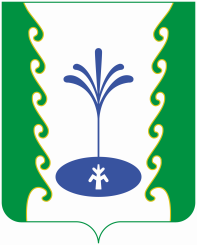 СОВЕТСЕЛЬСКОГО ПОСЕЛЕНИЯБЕЛЬСКИЙ СЕЛЬСОВЕТМУНИЦИПАЛЬНОГО РАЙОНА ГАФУРИЙСКИЙ РАЙОН РЕСПУБЛИКИ БАШКОРТОСТАН